ПРОЕКТДополнительная общеобразовательная общеразвивающая программа технической направленности «ХАЙТЕК - лаборатория» Возраст обучающихся: 5-7 класс (11-13 лет)Срок реализации: 1 годАвтор-составитель: Олеся Николаевна ВислобокКалининград2023ПОЯСНИТЕЛЬНАЯ ЗАПИСКАОписание предмета, дисциплины которому посвящена программаНа современном этапе одна из стратегических целей в дополнительном образовании ориентирована на развитие естественно-научного и технического направления. Создание сети детских технопарков «Кванториум» является федеральным проектом Агентства стратегических инициатив, направленных на развитие творческих способностей обучающихся, их самостоятельности, инициативы, стремления к самореализации и самоопределению. Дополнительная общеобразовательная общеразвивающая программа «Хайтек лаборатория» имеет техническую направленность. программа направлена на формирование у обучающихся представлений и практических навыков в области естественных наук, формирование у обучающихся интереса к данному направлению, а также на развитие креативного мышления и мотивации.Раскрытие ведущих идей, на которых базируется программаЗанятия по 3D моделированию помогают приобрести глубокие знания в области технических наук, ценные практические умения и навыки, воспитывают трудолюбие, дисциплинированность, культуру труда, умение работать в коллективе. Знания, полученные при изучении программы «Основы 3D-моделирования», учащиеся могут применить для подготовки мультимедийных разработок по различным предметам – математике, физике, химии, биологии и др. Трехмерное моделирование служит основой для изучения систем виртуальной реальности.Описание ключевых понятий, которыми оперирует автор программы3D моделирование - это процесс создания трехмерных объектов с помощью специальных программных инструментов. Оно может использоваться в различных областях, таких как архитектура, медицина, инженерия, игровая и кинематографическая индустрии.Модель - это трехмерный объект, созданный с помощью программного обеспечения для 3D моделирования. Модель может быть создана из различных материалов, иметь различную форму и размер, а также содержать текстуры и другие детали.Текстура - это изображение, которое накладывается на поверхность модели, чтобы придать ей реалистичность и детализацию. Текстуры могут быть созданы вручную или с помощью специальных программ.Рендеринг - это процесс создания изображения на основе 3D модели с помощью программного обеспечения. Рендеринг может быть использован для создания фотореалистичных изображений, анимации или виртуальной реальности.Анимация - это процесс создания движения в 3D модели. Анимация может использоваться для создания кинематографических эффектов, игр или других интерактивных приложений.Моделирование с использованием CAD - это процесс создания 3D моделей с помощью программного обеспечения для компьютерного проектирования (CAD). Оно используется в инженерии, архитектуре и других отраслях, где требуется точность и детализация.Моделирование с использованием VR - это процесс создания 3D моделей в виртуальной реальности. Оно может использоваться для создания интерактивных приложений, тренировок и других целей, где требуется иммерсивный опыт.Направленность программы (техническая).Содержание программы направлено на воспитание интереса к познанию нового, развитию наблюдательности, умения анализировать, рассуждать, доказывать, проявлять интуицию, творчески подходить к решению учебной задачи. Содержание может быть использовано для показа обучающимся возможностей применения тех знаний и умений, которыми они овладевают на уроках.Программа разработана с учётом возрастных и психологических особенностей младшего возраста школьника, представляет систему интеллектуально-развивающих занятий для учащихся.Уровень освоения программыОзнакомительный, базовый.Актуальность образовательной программыАктуальность программы состоит в развитии пространственного мышления, обеспечивающее ориентацию в пространстве, эффективное усвоение знаний, овладение разнообразными видами деятельности.Ориентация человека во времени и пространстве является необходимым условием его социального существования, формой отражения окружающего мира, условием успешного познания и активного преобразования действительности. Использование 3D-моделирования через образы, возникающие в процессе манипулирования с графическими моделями.Педагогическая целесообразность образовательной программы.взаимодействие педагога с ребенком на равных;использование на занятиях доступных для детей понятий и терминов, следование принципу «от простого к сложному»;учет разного уровня подготовки детей, опора на имеющийся у обучающихся опыт;системность, последовательность и доступность излагаемого материала, изучение нового материала опирается на ранее приобретенные знания;приоритет практической деятельности;развитие в учащихся самостоятельности, творчества и изобретательности является одним из основных приоритетов данной программы.Практическая значимость образовательной программыПрограмма интегрирует в себе достижения современных направлений в области инженерии, проектировании и моделировании. Занимаясь по даннойпрограмме, обучающиеся должны научиться планировать и реализовывать конкретные исследовательские и прикладные задачи, понимать роль научных исследований в современном мире. Реализация программы предполагает использование точных измерительных приборов, моделирование с использование программы «Компас 3д» и построение моделей с использованием 3д принтера.Принципы отбора содержания образовательной программы.Образовательный процесс построен с учетом уникальности и неповторимости каждого ребенка и направлен на максимальное развитие его способностей:принцип единства развития, обучения и воспитания;принцип систематичности и последовательности;принцип доступности;принцип наглядности;принцип взаимодействия и сотрудничества;принцип комплексного подхода.Отличительные особенности программыПрограмма построена по модульному принципу, набор детей в объединение осуществляется из числа обучающихся ГБОУ КО КШИ «АПКМК». Программа объединения предусматривает индивидуальные, групповые, фронтальные формы работы с детьми. Состав групп от 10 до 15 человек.Программа реализуется в рамках деятельности школьного «Кванториума» и является бесплатной для обучающихся.Цель образовательной программыРазвитие конструкторских способностей детей и формирование пространственного представления за счет освоения базовых возможностей среды трехмерного компьютерного моделирования.Задачи образовательной программыОбучающие:Познакомить учащихся с основами работы на компьютере, основными частями ПК, назначением и функциями устройств, входящих в состав компьютерной системы;Познакомить с системами 3D-моделирования и сформировать представление об основных технологиях моделирования;Научить основным приемам и методам работы в 3D-системе;Научить создавать базовые детали и модели;Научить создавать простейшие 3D-модели твердотельных объектов;Научить использовать средства и возможности программы для создания разных моделей.Развивающие:Формирование и развитие информационной культуры: умения работать с разными источниками;Развитие	исследовательских	умений,	умения	общаться,	умения взаимодействовать, умения доводить дело до конца;Развитие памяти, внимательности и наблюдательности, творческого воображения и фантазии через моделирование 3D-объектов;Рвитие информационной культуры за счет освоения информационных и коммуникационных технологий;Формирование технологической грамотности;Развитие стратегического мышления;Получение опыта решения проблем с использованием проектных технологий.Воспитательные задачи:Сформировать	гражданскую	позицию,	патриотизм	и	обозначить ценность инженерного образования;Воспитать чувство товарищества, чувство личной ответственности во время подготовки и защиты проекта, демонстрации моделей объектов;Сформировать навыки командной работы над проектом;Сориентировать	учащихся	на	получение	технической	инженерной специальности;Научить	работать	с	информационными	объектами	и	различными источниками информации;Приобрести межличностные и социальные навыки, а также навыки общения.Психолого-педагогические характеристики обучающихся, участвующих в реализации образовательной программы.Программа предлагается для освоения школьниками 11-13 лет (5-7 классы) Набор детей в объединение свободный. Состав группы – постоянный, может быть разнополым и разновозрастным в пределах (11-13 лет соответственно). Наиболее оптимальное количество детей в группе – 15 человек, что позволяет педагогу дать индивидуальную консультацию учащимся.Формы обучения по образовательной программеФорма обучения – очная.Режим занятий, периодичность и продолжительность занятийОбщее количество часов в год – 72 часа. Продолжительность занятий 40 минут, между занятиями установлены 10-минутные перемены. Недельная нагрузка на одну группу: 2 часа. Занятия проводятся 1 раз в неделю.Объем и срок освоения образовательной программы36 недель в рамках 1-го учебного года. Общее количество часов – 72часа.Основные методы обученияустный,проблемный,частично-поисковый,исследовательский,проектный,формирование и совершенствование умений и навыков (изучение нового материала, практика).обобщение	и	систематизация	знаний	(самостоятельная	работа, творческая работа, дискуссия).контроль и проверка умений и навыков (самостоятельная работа).создание ситуаций творческого поиска.стимулирование (поощрение). Планируемые результаты Образовательные.Освоят элементы технологии проектирования в 3D системах и будут применять знания и умения при реализации исследовательских и творческих проектов;приобретут навыки работы в среде 3D моделирования и освоят основные приемы и технологии при выполнении проектов трехмерного моделирования;освоят основные приемы и навыки создания и редактирования чертежа с помощью инструментов 3D среды;овладеют понятиями и терминами информатики и компьютерного 3D проектирования:овладеют основными навыками по построению простейших чертежей в среде 3D моделирования:научатся печатать с помощью 3D принтера базовые элементы и по чертежам готовые модели.Развивающие.Смогут работать индивидуально, в малой группе и участвовать в коллективном проекте;Смогут понимать и принимать личную ответственность за результаты коллективного проекта;Смогут без напоминания педагога убирать свое рабочее место, оказывать помощь другим учащимся будут проявлять творческие навыки и инициативу при разработке и защите проекта;Смогут работать индивидуально, в малой группе и участвовать в коллективном проекте;	Смогут взаимодействовать с другими учащимися вне зависимости от национальности, интеллектуальных и творческих способностей. Воспитательные.выслушивать и принимать во внимание взгляды других людей;организовывать учебное сотрудничество и совместную деятельность с педагогом и сверстниками: находить общее решение и разрешать конфликты на основе согласования позиций и учёта интересов;формулировать, аргументировать и отстаивать своё мнениеМеханизм оценивания образовательных результатов.Оценка усвоения программы производится на основе наблюдений за текущей работой обучающихся. По итогам результатов опроса, осуществляемого в устной, письменной тестовой форме, результатов проверки обязательных графических работ. Итогом усвоения программы могут быть участие обучающихся в районных и областных конкурсах и олимпиадах по компьютерной графике и черчению.Формы подведения итогов реализации образовательной программы В случае завершения обучения по программе промежуточная аттестация обучающегося является итоговой. Свидетельство об освоении программы может	быть	выдано	обучающимся,	успешно	прошедшим	итоговуюаттестацию.Организационно-педагогические	условия	реализации образовательной программы.Обеспечение реализации программы направлено на обеспечение широкого, постоянного и устойчивого доступа для всех участников образовательного процесса к любой информации, связанной с реализацией общеразвивающей программы, планируемыми результатами, организацией образовательного процесса и условиями его осуществления.Социально-психологические условия реализации образовательной программы обеспечивают:учет специфики возрастного психофизического развития обучающихся;вариативность направлений сопровождения участников образовательного процесса;формирование коммуникативных навыков в разновозрастной среде и среде сверстников.Материально-технические условияУчебный кабинет на 15 посадочных мест, соответствующий санитарным нормам СанПинТехнические средства обучения:компьютер;проектор;сетевой принтер;устройства вывода звуковой информации (колонки) для озвучивания всего класса;интерактивная доскаперсональный компьютер (ноутбук/ планшет)могофункциональная станция DOBOTПрограммные средства:Операционная система Windows 10, АстраЛинукс, Андроид 10 и выше, веб браузер, Компас-3D.Кадровое обеспечениеПедагог дополнительного образования, реализующий данную программу, должен иметь высшее профессиональное образование или среднее профессиональное образование в области, соответствующей профилю кружка, без предъявления требований к стажу работы, либо высшее профессиональное образование или среднее профессиональное образование и дополнительное профессиональное образование по направлению «Образование и педагогика» без предъявления требований к стажу работы.Оценочные и методические материалыМетодическое обеспечение реализации программы направлено на обеспечение широкого, постоянного и устойчивого доступа для всех участников образовательного процесса к любой информации, связанной с реализацией общеразвивающей программы, планируемыми результатами, организацией образовательного процесса и условиями его осуществления.Социально-психологические условия реализации образовательной программы обеспечивают:учет специфики возрастного психофизического развития обучающихся;вариативность направлений сопровождения участников образовательного процесса (сохранение и укрепление психологического здоровья обучающихся);формирование ценности здоровья и безопасного образа жизни;дифференциация и индивидуализация обучения; мониторинг возможностей и способностей обучающихся, выявление и поддержка одаренных детей, детей с ограниченными возможностями здоровья;формирование коммуникативных навыков в разновозрастной среде и среде сверстников.Методическое обеспечение программыОбеспечение программы методическими видами продукции (разработки игр, занятий, бесед и т.п.);Рекомендации по проведению практических работ и т.п.;Дидактический и лекционный материал, методика по исследовательской и проектной работе, тематика исследовательской работы;Олимпиадные и конкурсные задания, ребусы;Методики расслабляющих упражнений при работе с компьютером (дляглаз);Таблицы (наглядные пособия);Уровневая дифференциация образовательной программыУровневая дифференциация образовательной программы «Основы биотехнологий» позволяет каждому ребенку получить знания и навыки в соответствии с его возрастом и уровнем подготовки. Программа состоит из трех уровней, каждый из которых представляет собой последовательное развитие тематических блоков.На первом уровне ребенок познакомится с основами компьютерной грамотности, научится работать с текстовыми и графическими редакторами, освоит основы программирования и создания веб-страниц. На втором уровне дети будут изучать более продвинутые технологии, такие как создание игр, разработка мобильных приложений, работа с базами данных. На третьем уровне участники программы будут изучать технологии искусственного интеллекта и робототехники.Каждый уровень программы «Основы биотехнологий» предполагает не только получение теоретических знаний, но и их практическое применение. Ребенок будет создавать свои проекты, решать задачи и участвовать в командных проектах, что позволит ему лучше усвоить материал и развить свои творческие способности.СОДЕРЖАНИЕ ОБРАЗОВАТЕЛЬНОЙ ПРОГРАММЫ9 месяцев обучения (72 часа, 1 раз в неделю)Раздел 1. Техника безопасностиТема 1. Техника безопастностиГеометрические тела и их проекции, усвоение понятий геометрических форм Вводное занятие. Цели и задачи. Изучение инструкции по технике безопасности и правилам поведения в компьютерном классеВ кабинете вычислительной техники необходимо соблюдать определенные правила поведения в связи с наличием высокого электрического напряженияРаздел 2. Основы 3D моделирования.Тема 2-4.Обзор возможностей КОМПАС 3D. Выполнение учебных задач. Выполнение практических заданий в КОМПАС 3D. Системы CAD и CAM. Общие определения и понятия при создании трехмерных объектов.Теория. Элементы интерфейса программы: главное меню, панель управления, строка состояния, панель инструментов. Команды главного меню. Основные группы инструментов, их назначение. Работа с камерой.Создание нового документа, открытие документа, дублирование и сохранение документов.Практика. Знакомство с программой 3D моделирования, создание простейших предметов, чертежей. Создание собственных проектов.Раздел 3. FDM 3D печать.Тема 5-10.Принцип работы FDM 3D принтеров. Основные виды кинематик. Импорт и подготовка 3D принтера к печати. Обслуживание 3D принтера. Моделирование подвижных звеньев для 3D печати.Теория. Изучения устройства и принципа работы FDM 3D принтеров.Основные форматы импорта 3D моделей для 3D печати.Практика. Импорт моделей в слайсер Cura. Подготовка и печать собственных проектов. Обслуживание 3D принтеров. Моделирование подвижных частей и их печать.Раздел 4. SLA 3D печать.Тема 11-13.Принцип работы SLA печати. Подготовка моделей для печати, основы работы и постобработки моделей.Теория. Изучения устройства и принципа работы FDM 3D принтеров.Подготовка моделей к печати. Материалы для SLA печати.Практика. Печать и постобработка деталей.Раздел 5. 3D сканирование.Тема 14-15.Что такое 3D сканирование? Как его использовать в своих проектах. Применение 3D сканирования при обратной разработке.Теория. Основы работы с 3D сканером. По для обработки полученных моделей.Практика. Работа с 3D сканером. Постобработка моделей для 3D печати..УЧЕБНЫЙ ПЛАНКАЛЕНДАРНЫЙ УЧЕБНЫЙ ГРАФИКРабочая программа воспитания содержит:Воспитательный	компонент	осуществляется	по	следующим направлениям организации воспитания и социализации обучающихся:гражданско-патриотическоенравственное и духовное воспитание;воспитание положительного отношения к труду и творчеству;интеллектуальное воспитание;здоровьесберегающее воспитание;правовое воспитание и культура безопасности;формирование коммуникативной культуры;экологическое воспитание.Цель – формирование гармоничной личности с широким мировоззренческим кругозором, с серьезным багажом теоретических знаний и практических навыков, посредством информационно-коммуникативных технологий.Используемые формы воспитательной работы: лекция, викторина, игровые программы, диспуты.Методы: беседа, мини-викторина, моделирование, наблюдения, столкновения взглядов и позиций, проектный, поисковый.Планируемый результат: повышение мотивации к повышению уровня интеграции информационных технологий; сформированность настойчивости в достижении цели, стремление к получению качественного законченного результата; умение работать в команде; сформированность нравственного, познавательного и коммуникативного потенциалов личности, формирование культуры умеренного потребления контента из цифровой среды, повышение правовой грамотности.КАЛЕНДАРНЫЙ ПЛАН ВОСПИТАТЕЛЬНОЙ РАБОТЫСписок литературыНормативные правовые актыФедеральный закон «Об образовании в Российской Федерации» от 29.12.2012 № 273-ФЗ.Указ Президента Российской Федерации «О мерах по реализации государственной политики в области образования и науки» от 07.05.2012№ 599.Указ Президента Российской Федерации «О мероприятиях по реализации государственной социальной политики» от 07.05.2012 № 597.Приказ  Министерства  просвещения  Российской  Федерации  от27 июля 2022 года № 629 "Об утверждении Порядка организации и осуществления образовательной деятельности по дополнительным общеобразовательным программам".Постановление Главного государственного санитарного врача РФ от 28.09.2020 № 28 «Об утверждении санитарных правил СП 2.4.3648-20«Санитарно- эпидемиологические требования к организации воспитания и обучения, отдыха и оздоровления детей и молодежи».Распоряжение Правительства Российской Федерации от 31.03.2022 года № 678-р «Об утверждении Концепции развития дополнительного образования детей до 2030 года».Приказ Министерства образования Калининградской области от 26 июля 2022 года № 912/1 "Об утверждении Плана работы по реализации Концепции развития дополнительного образования детей до 2030 года, I этап (2022 - 2024 годы) в Калининградской области и Целевых показателей реализации Концепции развития дополнительного образования детей до 2030 года в Калининградской области".2017.2018.2016.Для педагога дополнительного образованияАлександр Кузнецов, "3D моделирование для начинающих", Питер,Алексей Кузнецов, "3D моделирование в Blender", БХВ-Петербург,Дмитрий Шадрин, "3D-моделирование в Autodesk Maya", ДМК Пресс,Иван Семенов, "3D-моделирование в SketchUp", Питер, 2019.Николай Краснов, "3D-моделирование и анимация в 3ds Max", ДМКПресс, 2018.Сергей Андреев, "3D-моделирование в Cinema 4D", Питер, 2017.Электронное сопровождение:Repetier Software [электронный ресурс]: URL: https://www.repetier.comCura - G-code generator for 3D printers [электронный ресурс]: URL: https://ultimaker.com/software/ultimaker-curaКОМПАС 3D| Система трехмерного моделирования [электронный ресурс]: URL: https://kompas.ru.Всезнающий	сайт	про	черчение.	Онлайн	учебник	-	Черчение [электронный ресурс]: URL: http://cherch.ru.Компьютерная графика и анимация - Render.ru [электронный ресурс]: URL: http://render.ru.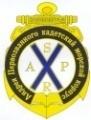 МИНИСТЕРСТВО ОБРАЗОВАНИЯ КАЛИНИНГРАДСКОЙ ОБЛАСТИ государственное бюджетное общеобразовательное учреждение Калининградской области кадетская школа-интернат «Андрея Первозванного Кадетский морской корпус»(ГБОУ КО КШИ «АПКМК»)№Название разделаКол-во часовТеорияПрак тикаСамостоятельн ая работаФормы аттестации1.Вводное занятиеУстный опрос1.Техникабезопастности. Знакомство с существующими CAD и CAEпрограммами. Сферы их применения422Устный опрос2.Основы 3D моделированияУстный опрос2.Общиеопределения и понятия в 3D моделировании22Зачёт3.Знакомство с программой КОМПАС 3D.Основные операции при твердотельноммоделировании.624Устный опрос Тест4.Работа вКОМПАС-График44Устный опрос Тест3. FDM 3D печатьПрактическаяработа5.Техникабезопасности при работе с ЧПУстанками. Принцип работы и устройство 3D принтера.22Практическая работаТест6.Основные виды кинематик.Материалы для FDM печати и их свойства.22Практическая работаТест7.Импорт моделей в Cura и подготовка 3D принтера к печати. Пробная печать.44Практическая работа8.Моделирование подвижных частей для 3D печати.826Устный опрос Практическая работа9.Обслуживание 3D принтера.44Практическая работаТест10.Практическая работа по 3Dмоделированию и печати.812Практическая работа4. SLA 3D печатьПрактическаяработа11.Техникабезопастности при работе с фотополимерными принтерами.Принцип работы SLA печати.22Практическая работа12.Пробная печать на SLA 3D принтере.44Практическая работа13.Материалы для SLA печати.22Практическая работа5. 3D сканированиеПрактическаяработа14.Обзор технологий 3D сканирования и ПО для обработки.22Практическая работа15.Практическая работа по 3D сканированию.Печать полученных 3D моделей на SLA принтере.1414Практическая работаПодведение итогов4-4Всего721260№Режим деятельностиДополнительная общеобразовательнаяобщеразвивающая программа технической направленности «В мире цифры»1Начало учебного года01.09.20242Продолжительностьучебного периода36 учебных недель3Количество учебных часов вгод72 часа4Периодичность учебныхзанятий2 раза в неделю по 1 часу5Продолжительностьучебных занятий40 минут6Продолжительность учебнойнедели5 дней7Окончание учебного года31.05.20248Аттестация обучающихсяПромежуточная – декабрь 2024 года.Итоговая – май 2025 года9Текущее комплектование(дополнительный приём)В течение всего учебного периода согласнозаявлениям (при наличии свободных мест)№ п/пНазвание мероприятия, событияНаправления воспитательнойработыФорма проведенияСроки проведения1.Инструктаж	по	технике безопасности при работе с компьютерами, правилаповедения на занятияхБезопасность и здоровый образ жизниВ рамках занятийСентябрь (регулярно в течениигода)2.Беседа о сохранении материальных ценностей, бережном отношении к оборудованиюГражданско- патриотическое воспитание,нравственное воспитаниеВ рамках занятийСентябрь- май4.Защита проектов внутри группыНравственное воспитание, трудовоевоспитаниеВ рамках занятийОктябрь- май5.Участие в соревнованиях различного уровняВоспитание интеллектуально- познавательныхинтересовВ рамках занятийДекабрь- май6.Беседа о празднике «День защитника Отечества»Гражданско- патриотическое, нравственное и духовноевоспитание; воспитание семейных ценностейВ рамках занятийФевраль7.Беседа о празднике «8 марта»Гражданско- патриотическое, нравственное и духовноевоспитание; воспитание семейных ценностейВ рамках занятийМарт8.Открытое занятияВоспитание положительного отношения к труду итворчеству; интеллектуальноевоспитание; формированиекоммуникативной культурыВ рамках занятийМай